برگة اعلام دفاع از پایان‏نامة کارشناسی‌ارشد/ رسالة دکتری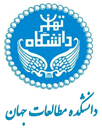 گروه مطالعات ؟؟؟؟؟؟؟؟؟؟؟؟؟؟؟؟؟؟؟رشتة مطالعات ؟؟؟؟؟؟؟؟؟؟؟؟؟؟؟؟؟؟؟؟؟؟دانشجو: ؟؟؟؟؟؟؟؟؟؟؟؟؟؟؟؟؟؟استاد راهنما: دکتر ؟؟؟؟؟؟؟؟؟؟؟استاد مشاور: دکتر ؟؟؟؟؟؟؟؟؟؟؟؟؟؟؟؟؟؟؟؟استاد داور خارجي: دکتر ؟؟؟؟؟؟؟؟؟؟؟؟؟؟؟؟؟؟؟؟استاد داور داخلی و ناظر تحصیلات تکمیلی: دکتر ؟؟؟؟؟؟؟؟؟؟؟؟؟؟؟؟؟؟؟؟؟؟؟عنوان: ؟؟؟؟؟؟؟؟؟؟؟؟؟؟ (به فارسی) (فونت B Nazanin 20 Bold)عنوان: ؟؟؟؟؟؟؟؟؟؟؟؟؟؟؟؟ (به زبان دوم) (فونت Times New Roman 18 Bold)مسئلة: در دو خط (فونت معمولی/ غیربولد B Nazanin 14)روش تحقیق: در دو خط (فونت معمولی/ غیربولد B Nazanin 14)چارچوب نظری: در دو خط (فونت معمولی/ غیربولد B Nazanin 14)زمان: [نمونه: سه‌شنبه 19 دی 1402، ساعت 14:30]                                      مکان: دانشکدة مطالعات جهان، سالن/ کلاس 